Інформація про навчальну дисципліну вільного виборуНазва навчальної дисципліниБізнес-маркетинг та комунікаціїБізнес-маркетинг та комунікаціїСеместр77КафедраМенеджменту і підприємництваМенеджменту і підприємництваФакультетБізнесу та сфери обслуговуванняБізнесу та сфери обслуговуванняКороткий опис дисципліниВ дисципліні «Бізнес-маркетинг та комунікації» сформульовано теоретичні, методологічні та практичні питання розвитку бізнесу з урахуванням інструментів маркетингу. В логічній послідовності представлено напрями впливу інструментів маркетингу, зокрема маркетингових комунікацій на активізацію процесу продажу та ефективність бізнесуВ дисципліні «Бізнес-маркетинг та комунікації» сформульовано теоретичні, методологічні та практичні питання розвитку бізнесу з урахуванням інструментів маркетингу. В логічній послідовності представлено напрями впливу інструментів маркетингу, зокрема маркетингових комунікацій на активізацію процесу продажу та ефективність бізнесуМета та ціль дисципліниОзнайомити з сучасними концепціями, підходами і методами управління поведінкою споживачів на ринку товарів і послуг. Виробити навички формування маркетингових стратегій з урахуванням специфіки бізнесуОзнайомити з сучасними концепціями, підходами і методами управління поведінкою споживачів на ринку товарів і послуг. Виробити навички формування маркетингових стратегій з урахуванням специфіки бізнесуРезультати навчання (навички, що отримає здобувач вищої освіти після вивчення навчальної дисципліни)Здатність :набуття навичок збору, аналізу та інтерпретації різних джерел інформації (внутрішньої і зовнішньої, вторинної та первинної);застосовувати маркетингові інструменти залучення клієнтів для бізнесу;формувати маркетингову стратегію і обґрунтовувати  тактику поведінки в конкурентному бізнес -  середовищі;визначати маркетингові комунікації, що дозволяють активізувати процес продажу, стимулювати реалізацію товарів і послуг, раціоналізувати процес обслуговування споживачівЗдатність :набуття навичок збору, аналізу та інтерпретації різних джерел інформації (внутрішньої і зовнішньої, вторинної та первинної);застосовувати маркетингові інструменти залучення клієнтів для бізнесу;формувати маркетингову стратегію і обґрунтовувати  тактику поведінки в конкурентному бізнес -  середовищі;визначати маркетингові комунікації, що дозволяють активізувати процес продажу, стимулювати реалізацію товарів і послуг, раціоналізувати процес обслуговування споживачівПерелік темТема 1. Особливості бізнес-маркетингу компанійТема 2. Купівельна поведінка споживачів на бізнес-ринкахТема 3. Формування маркетингової стратегії на бізнес-ринкахГлава 4. Аналіз попиту і прогнозування продажівГлава 5. Сегментування ринку і позиціонуванняТема 6. Продуктові стратегії та обслуговуванняТема 7. Управління каналами дистрибуціїТема 8. Планування і управління продажами в сфері b-2-bГлава 9. Організація роботи збутового персоналуГлава 10. Реклама, стимулювання збуту і PRТема 11. Стратегії ціноутворенняТема 1. Особливості бізнес-маркетингу компанійТема 2. Купівельна поведінка споживачів на бізнес-ринкахТема 3. Формування маркетингової стратегії на бізнес-ринкахГлава 4. Аналіз попиту і прогнозування продажівГлава 5. Сегментування ринку і позиціонуванняТема 6. Продуктові стратегії та обслуговуванняТема 7. Управління каналами дистрибуціїТема 8. Планування і управління продажами в сфері b-2-bГлава 9. Організація роботи збутового персоналуГлава 10. Реклама, стимулювання збуту і PRТема 11. Стратегії ціноутворенняСистема оцінювання Максимальна кількість балів по темі – 100, мінімальна – 60. Бал по дисципліні варіюється (від 60 до 100 балів) та визначається шляхом обчислення середнього арифметичного значення, з урахуванням кількості темМаксимальна кількість балів по темі – 100, мінімальна – 60. Бал по дисципліні варіюється (від 60 до 100 балів) та визначається шляхом обчислення середнього арифметичного значення, з урахуванням кількості темФорма контролюзалікзалікЛектор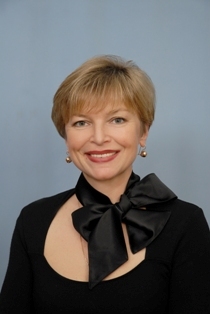 Юшкевич Олена Олександрівнакандидат економічних наук, доцент, доцент кафедри менеджменту і підприємництва